Draga djeco i roditelji,nadamo se da će nam epidemiološke mjere HZJZ omogućiti da se svi predškolci nađemo u vrtiću i zajedno obilježimo završetak ovog prekrasnog druženja u našem vrtiću.Uskoro će početi pregledi za upis u prvi razred osnovne škole i znamo da se veselite tome.Pošto se još uvijek nismo vidjeli u vrtiću evo još nekoliko prijedloga kako da se zabavite kod kuće.Odgojiteljice predškole!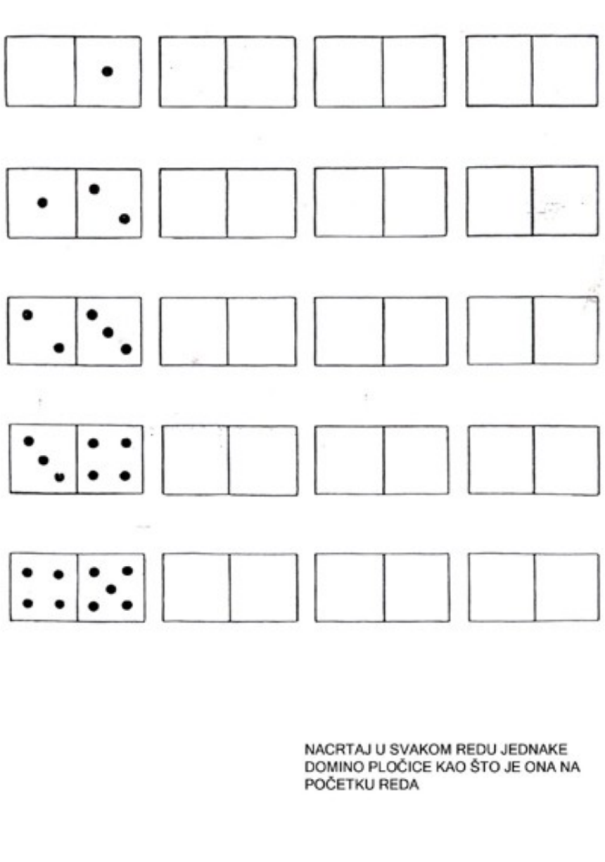 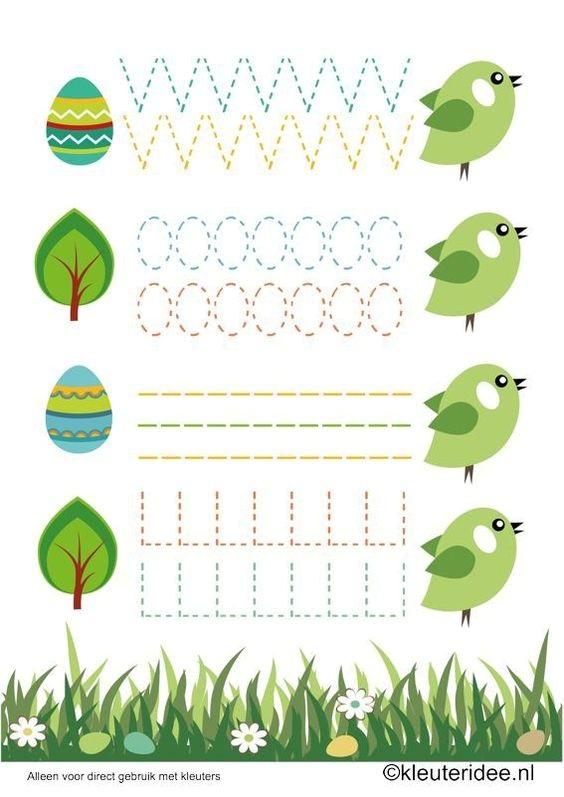 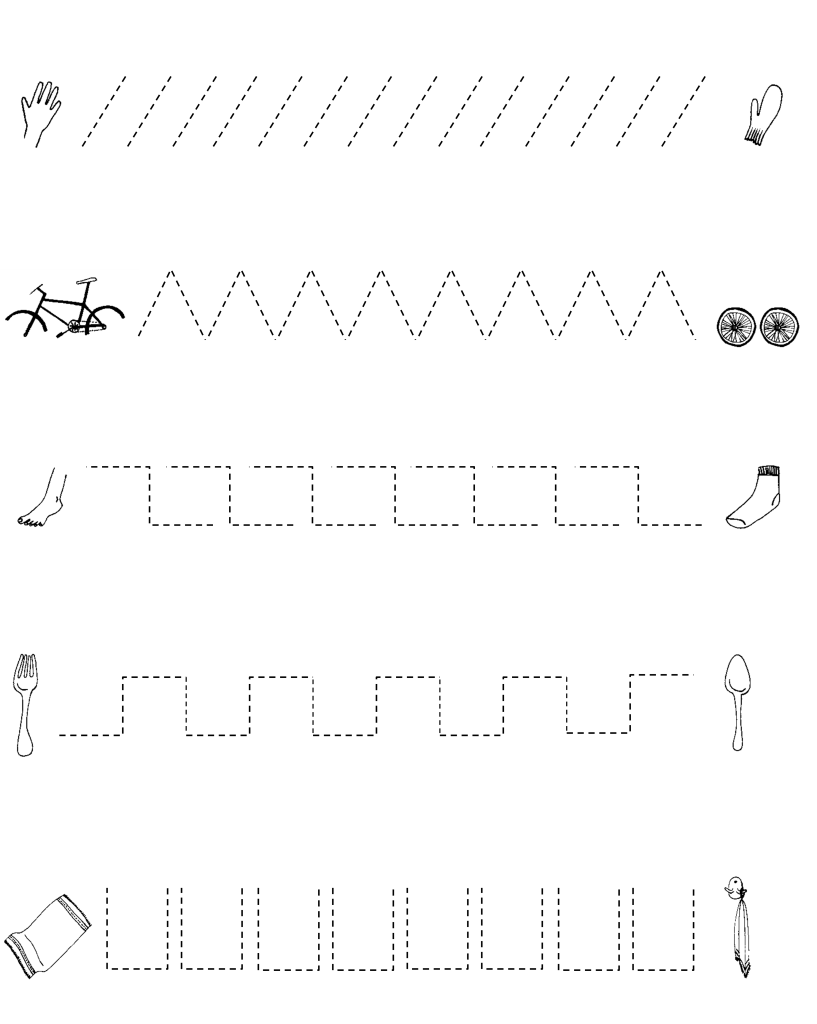 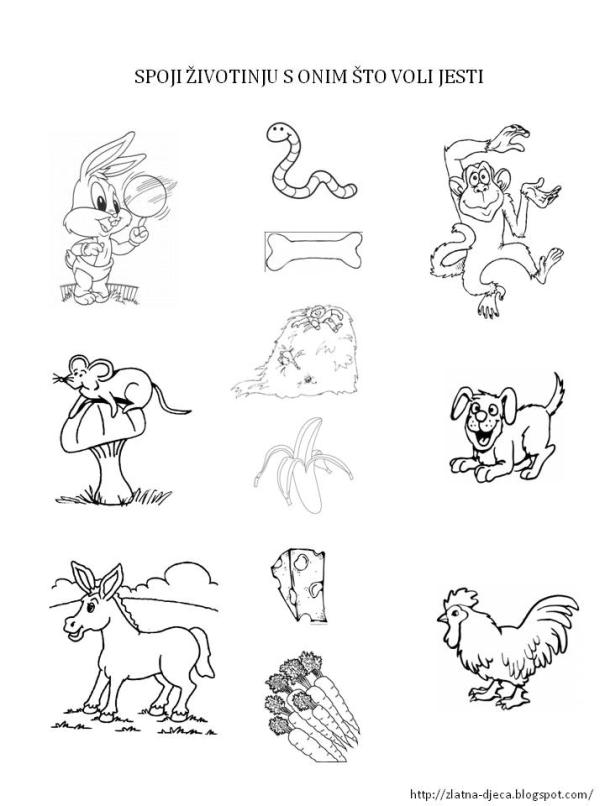 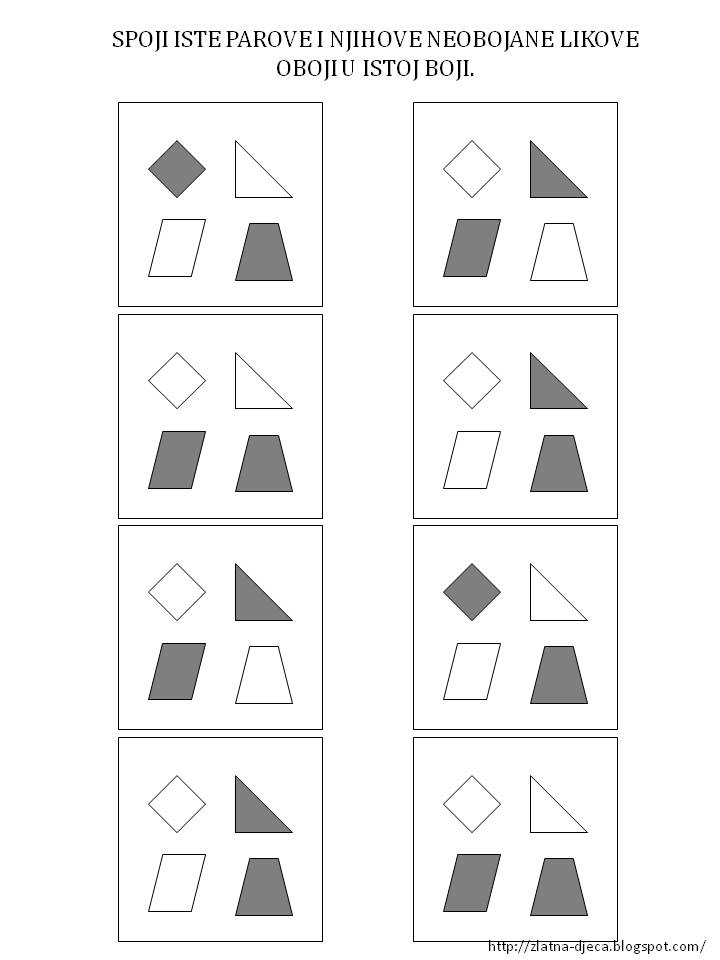 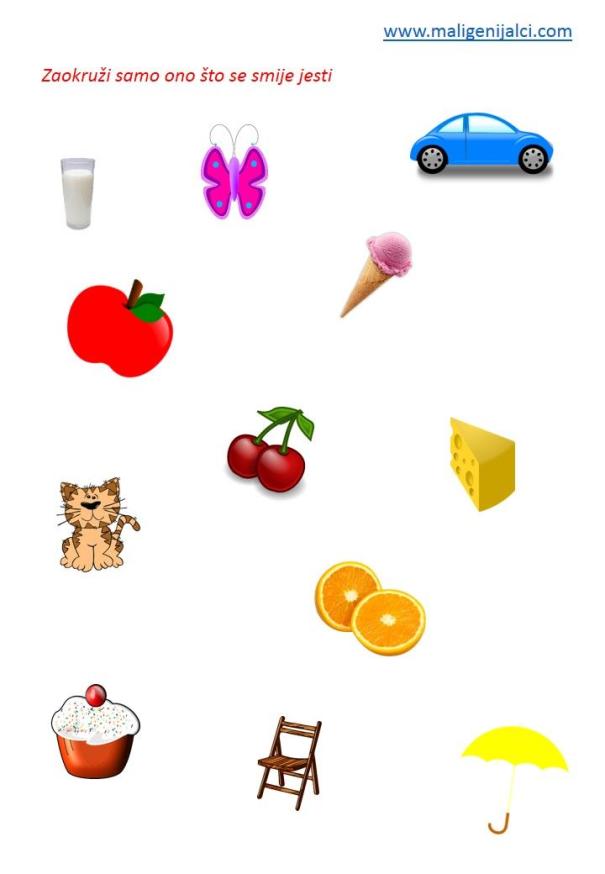 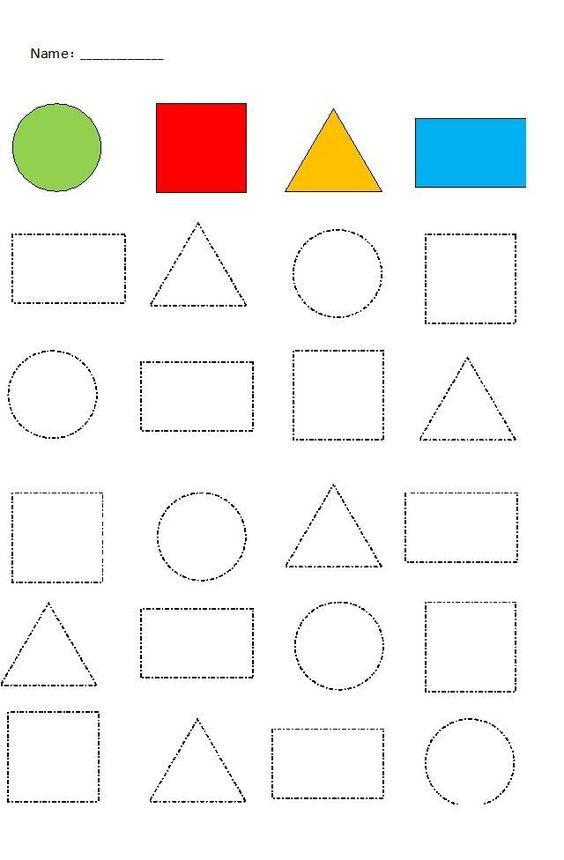 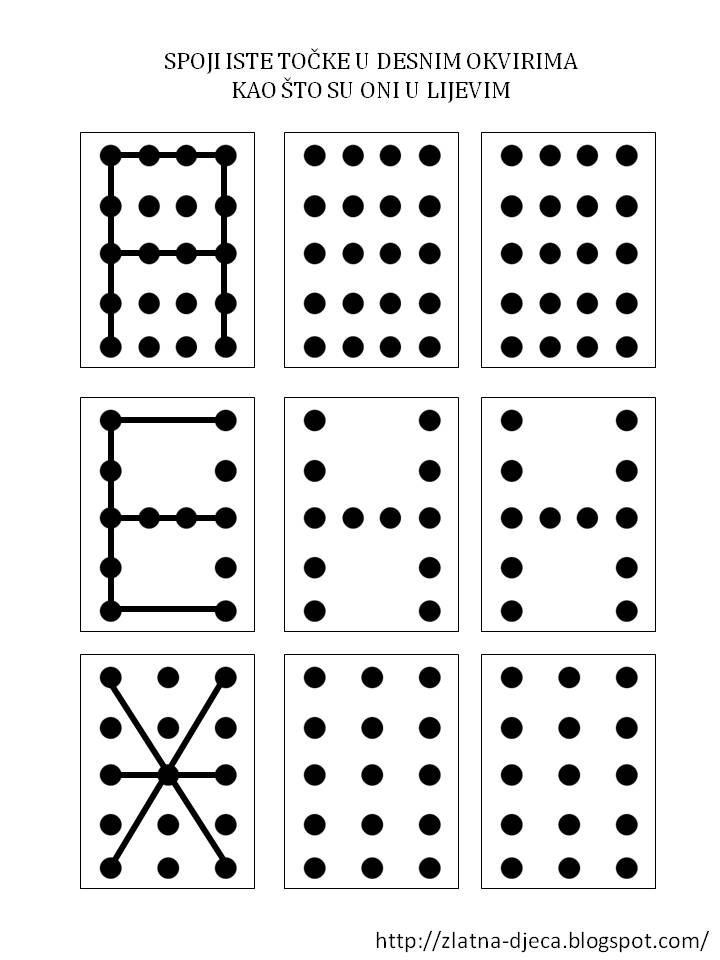 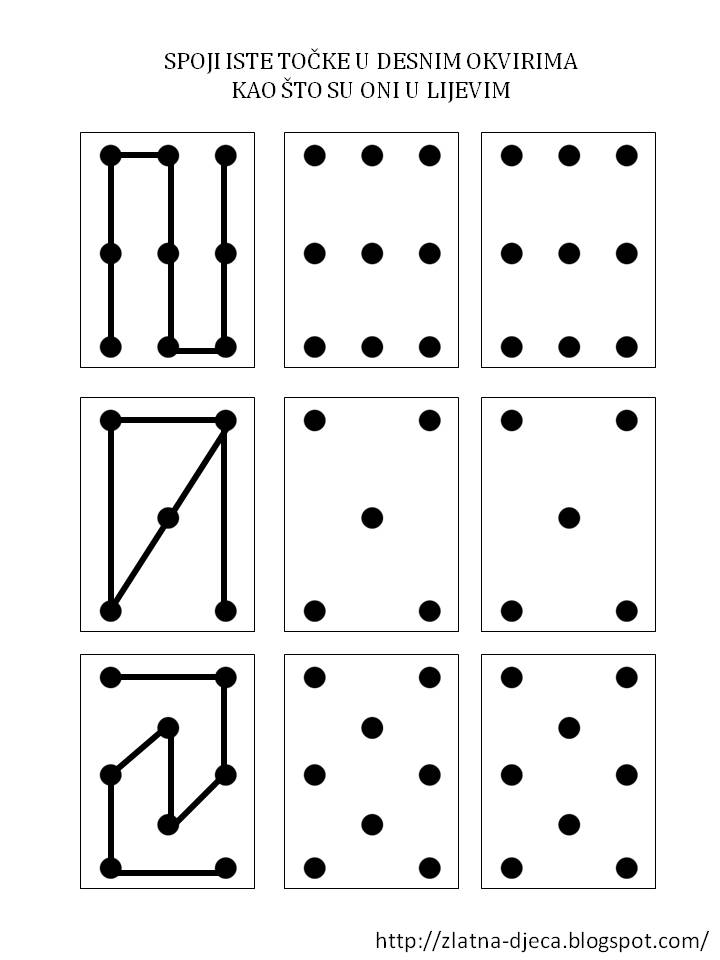 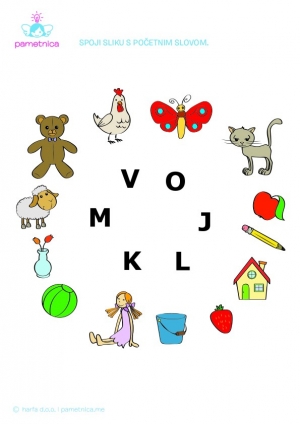 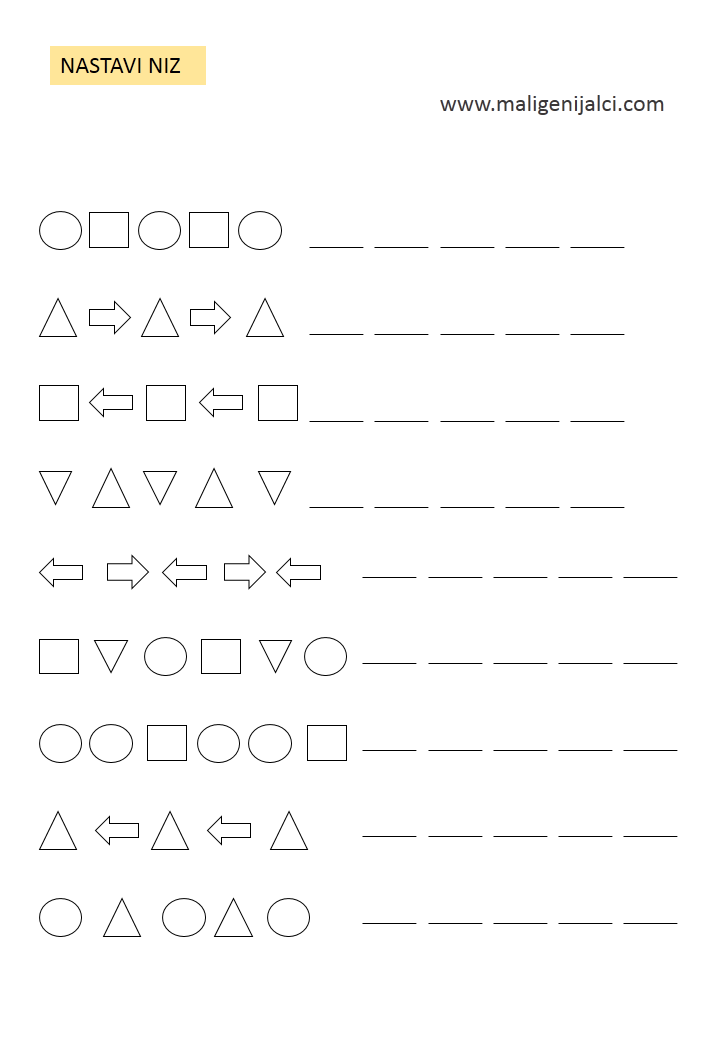 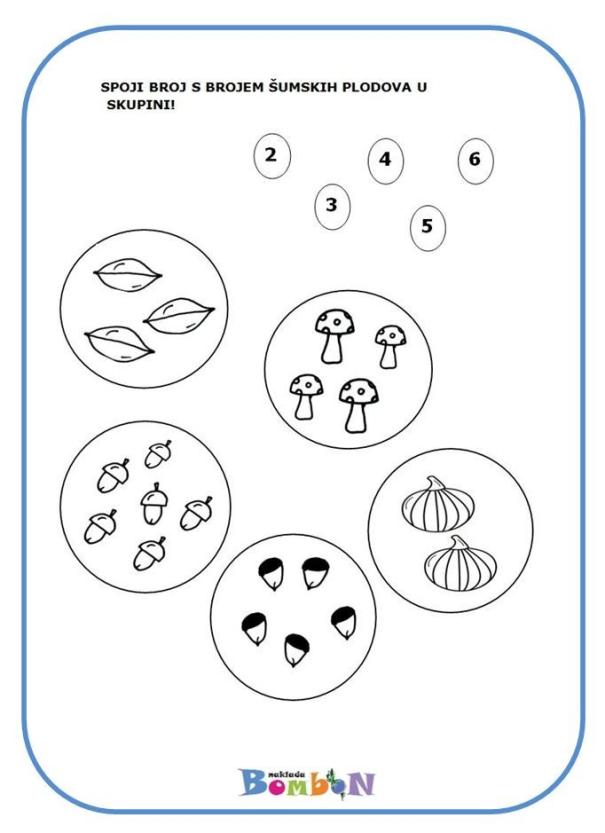 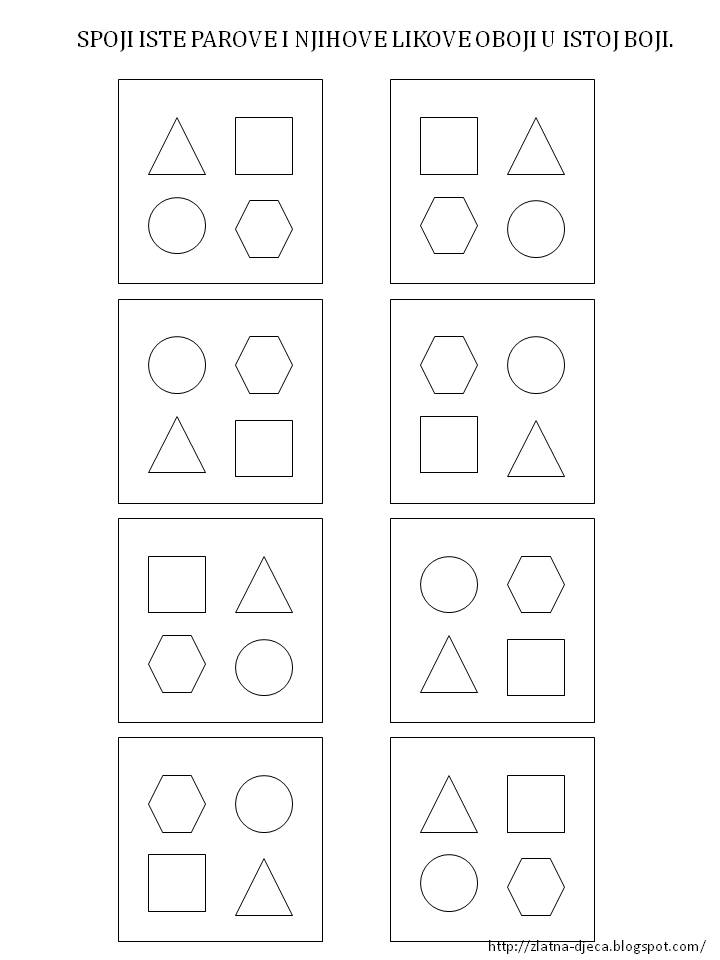 